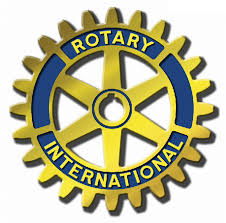 Rotary Club of CoshoctonCommittee AssignmentsJuly 2020 – June 2021Club Service – Bob PellCommunity Service – Mary Ellen GivenInternational & Youth Services – Tom HeadingVocational Service – Cecilia BaloghCommitteeMembers12 Days of ChristmasJandi AdamsJennifer BushCasey ClaxonJamie CrawfordSkylar HassemanBruce Wallace333 DrawingBrad ArndtShelly LillibridgeAttendance/Classification/EngagementDoug MarmieClub HistoryShane PyleCoshocton Foundation (Treasurer)Tim VanceDoughnut BoothJim BrownTom EdwardsJason GivenJoe HogueFellowship Outreach (Cards)Barb EmmonsMeeting GreeterTraci HennenTeri EyermanMember OrientationGordon SpillmanMembership Growth & RetentionBarb EmmonsJeff EikenberryKathy ThompsonLinda WeberProgramsTim VancePublic ImageShane PyleRI Foundation/Paul Harris DayBill BrownJim BrownSocials/Family InvolvementIsaac BushStephanie ConnDaphne FranceLisa ReedDale SuttonWebsite/NewsletterCecilia BaloghJason Hammond (Website)Shane Pyle (Website)Angie TaylorCommitteeMembers2nd Grade Story TimeJennifer AustinJennifer BushValerie MillerCommunity Non-Profit SignsDoug MarmieTim RossCommunity Service Work DaysTom BryanJere ButcherTodd EndsleyMary Ellen GivenTom HeadingCourt Square Bulletin BoardVictoria ClarkShelly LillibridgeCourt Square LandscapingTim FranceMark KittelEye Care ProjectDave ErwinFlag DaysChristy GauerkeAmy HassemanPhil HuntRoxanne PotterSalvation Army Bell RingingBill GivenTony JohnsonPat TalbotScholarship – AdultBrian DunlapDoug MarmiePat TalbotScholarship – YouthJerry ArndtStephanie ConnAnn MillerSenior Citizen Valentine’s Day CardsSharon SuttonShoes for SchoolJason HammondDave PowersDon TupperCommitteeMembersInteractNo Interact for 2020-2021Rotary Youth Leadership Awards (RYLA)Cecilia BaloghYouth Exchange Program (YEP)No YEP for 2020-2021CommitteeMembersDictionary ProjectMichelle Turner-GanzSteve MercerPaul PraterZak WilsonEmployee of the YearTodd BrownCamila GrahamBob MillerSteve MillerLisa ReedPlant VisitationJim MarcentileMark RichardsDorothy Skowrunski